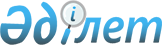 Об установлении ограничительных мероприятий
					
			Утративший силу
			
			
		
					Решение акима Кызылжарского сельского округа Иргизского района Актюбинской области от 8 мая 2019 года № 8. Зарегистрировано Департаментом юстиции Актюбинской области 13 мая 2019 года № 6134. Утратило силу решением акима Кызылжарского сельского округа Иргизского района Актюбинской области от 2 октября 2019 года № 24
      Сноска. Утратило силу решением акима Кызылжарского сельского округа Иргизского района Актюбинской области от 02.10.2019 № 24 (вводится в действии со дня его первого официального опубликования).
      В соответствии со статьей 35 Закона Республики Казахстан от 23 января 2001 года "О местном государственном управлении и самоуправлении в Республике Казахстан", статьей 10-1 Закона Республики Казахстан от 10 июля 2002 года "О ветеринарии" и на основании представления главного государственного ветеринарного - санитарного инспектора Иргизской районной территориальной инспекции комитета ветеринарного контроля и надзора Министерства сельского хозяйства Республики Казахстан от 24 апреля 2019 года № 2-17/98, аким Кызылжарского сельского округа РЕШИЛ:
      1. Установить ограничительные мероприятия по улице Достық села Жаныс би Кызылжарского сельского округа в связи с выявлением заболевания бруцеллез среди крупного рогатого скота.
      2. Государственному учреждению "Аппарат акима Кызылжарского сельского округа Иргизского района Актюбинской области" в установленном законодательством порядке обеспечить:
      1) государственную регистрацию настоящего решения в Департаменте юстиции Актюбинской области;
      2) направление настоящего решения на официальное опубликование в периодических печатных изданиях и Эталонном контрольном банке нормативных правовых актов Республики Казахстан в электронном виде.
      3. Контроль за исполнением настоящего решения оставлю за собой.
      4. Настоящее решение вводится в действие со дня его первого официального опубликования.
					© 2012. РГП на ПХВ «Институт законодательства и правовой информации Республики Казахстан» Министерства юстиции Республики Казахстан
				
      Аким Кызылжарского сельского округа 

А. Избасарова
